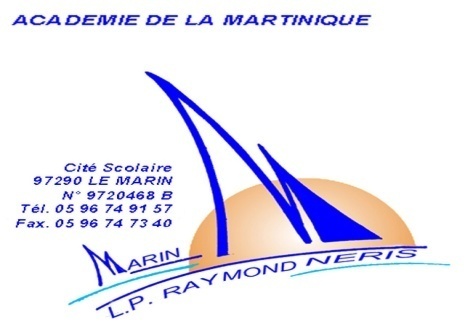                                                                                                                                                                                                                                   Marin, le 14.01.2021                                                                                                                                                                                                      La Proviseure,                                                                                                                                                                                                 Antoinette  PALVAIR.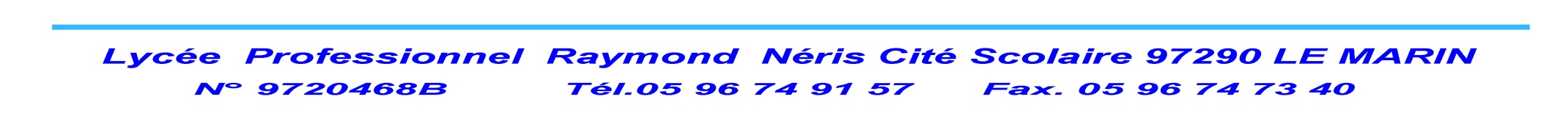 LOTSCARACTERISTIQUESQUANT.P.U.HTT.V.ATOTAL TTCLot n°1
Tables Aspirantes
+ consommablesTable mobile à filtre interchangeable pour capter les polluants fin résultant d'opération de ponçage type TMFI
Dimension (PxLxH)  1010x1105x1430mm
Puissance 0,75KW triphasé 400v
Vitesse moyenne verticale 1,4m/s- horizontale 0,7m/s
Débit 2700m3/h
Prévoir 4 filtres de rechange
2Lot n°1
Tables Aspirantes
+ consommablesTOTAL DU LOTLot N°2
Moteurs Suzuki occasion ou équivalent + Logiciels de pièces détachées et de diagnostic avec câbles +FormationMoteur SUZUKI 250cv occasion complet en état de marcheMoteur SUZUKI 140cv occasion complet en état de marcheLogiciel de diagnostic avec ses câbles ainsi que la formation relative à ce dernier211Lot N°2
Moteurs Suzuki occasion ou équivalent + Logiciels de pièces détachées et de diagnostic avec câbles +FormationTOTAL DU LOTLot N°3Servante d’atelier mécaniqueServante d'atelier Facom mécanicien auto 6 tiroirs avec outillage complet ou équivalent + Clé dynamométrique de 2 à 25 N.m + Clé dynamométrique de 20 à 100 N.m4TOTAL DU LOTLOTSCARACTERISTIQUESQUANT.P.U.HTT.V.ATOTAL TTCLot n°4
Outils de diagnostic nautique multimarque : interface+ logiciel + câblesInterface moteur marins in-bord et hors-board Navigator TXB EVO MarineLogiciel TEXA IDC5 PREMIUM MARINE Software licenceCâble principal MarineCâble HondaCâble 2 Voies MercuryCâble 4 Voies MercuryCâble YAMAHACâble Volta Penta Câble OBDCâble  VOLVOCâble Marine SUZUKICâble Marine universel avec pointes de dérivationCâble Marine EVINRUDE (AM13) Câble Marine VOLVO, MERCRUISER essenceCâble Marine YANMAR ligne CAN  Câble Marine SEEDOOCâble BRP diagnostic et programmation de clé 11111111111111111Lot n°4
Outils de diagnostic nautique multimarque : interface+ logiciel + câblesTOTAL DU LOTLot N°5
Banc test alternateur/démarreurBanc de test alternateur et démarreur 12/24v + Logiciel de base de donnée et outil de contrôle + câble de raccordement à un ordinateur1Lot N°5
Banc test alternateur/démarreurTOTAL DU LOTLot N°6
Appareils de mesureHygromètre Chauvin Arnoux 1246 ou équivalentTesteur de haute pression common Rail Foxwell-CRD700 ou équivalentPOWER PROBE 3 MASTER COMBO KIT réf:PPKIT03SThermomètre infrarouge Kasimir AD701144Lot N°6
Appareils de mesureTOTAL DU LOTLOTSCARACTERISTIQUESQUANT.P.U.HTT.V.ATOTAL TTCLot N°7
Servante d'aspirationServante d’aspiration SACATEC 3000W ou équivalent
2 sorties filtrées
17 000cm2 de superficie de filtration
Cuve 75L
triphasé 400v1Lot N°7
Servante d'aspirationTOTAL DU LOTTOTAL GENERAL DES LOTS